T.C.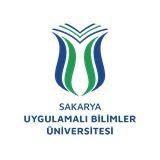 SAKARYAUYGULAMALI BİLİMLER ÜNİVERSİTESİ TURİZM FAKÜLTESİ İŞ SÜREÇLERİ9) AKADEMİK PERSONEL ALIM İŞLEMLERİ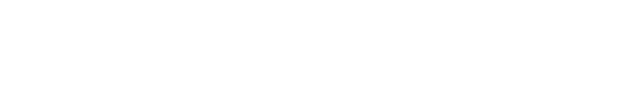 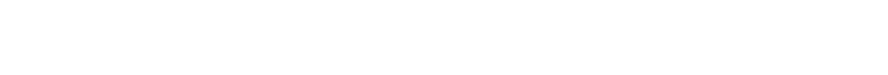 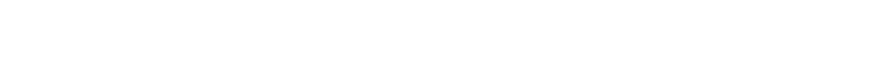 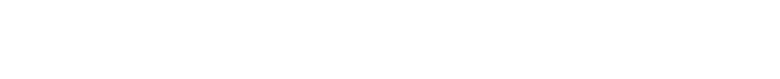 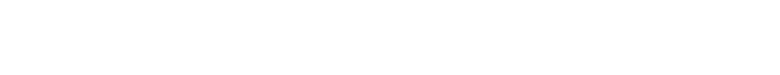 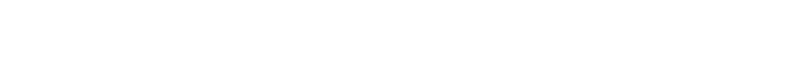 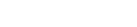 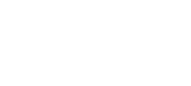 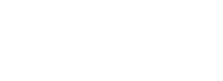 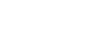 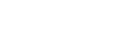 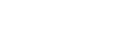 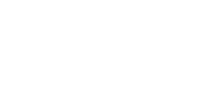 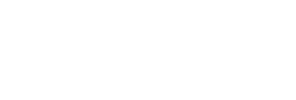 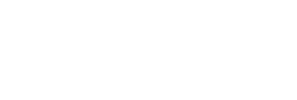 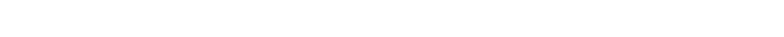 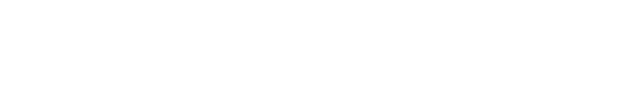 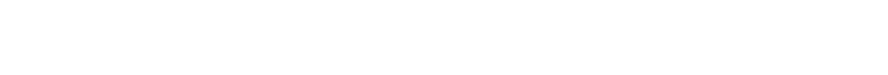 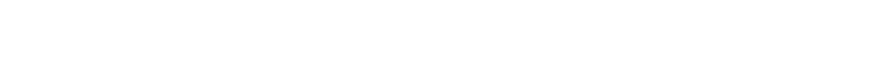 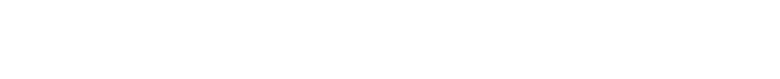 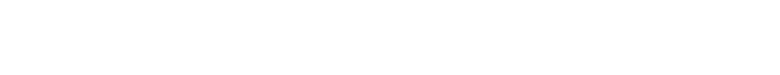 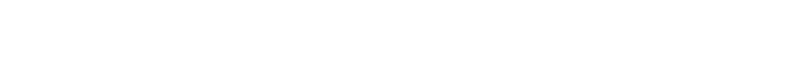 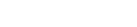 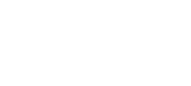 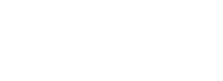 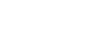 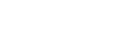 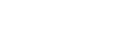 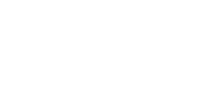 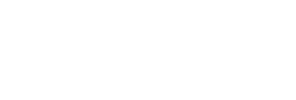 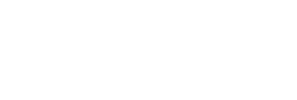 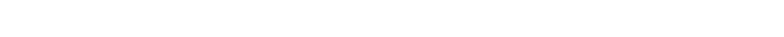 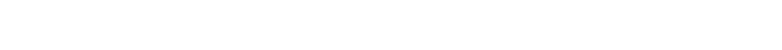 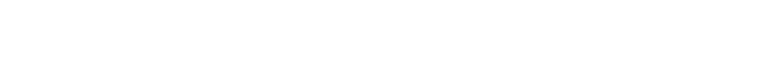 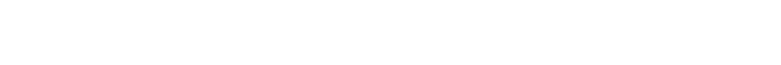 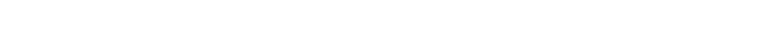 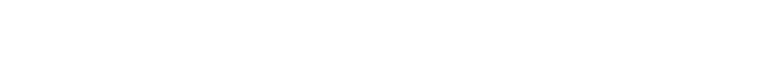 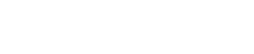 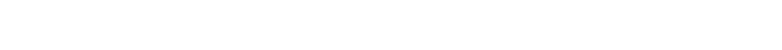 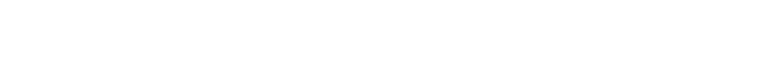 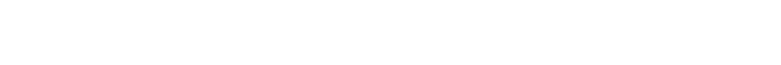 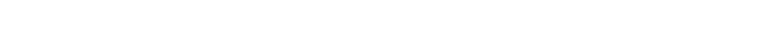 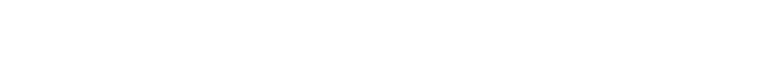 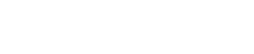 SÜREÇ ADI Akademik Personel Alım Süreci Akademik Personel Alım Süreci Akademik Personel Alım Süreci SÜREÇ NO 9TARİH 01.01.2024SÜRECİN SORUMLUSU Dekanlık, Bölüm Başkanı Dekanlık, Bölüm Başkanı Dekanlık, Bölüm Başkanı SÜREÇ ORGANİZASYON İLİŞKİSİ Bölüm Başkanlığı, Dekanlık, Rektörlük Bölüm Başkanlığı, Dekanlık, Rektörlük Bölüm Başkanlığı, Dekanlık, Rektörlük ÜST SÜRECİ Yönetim İşletişim Süreci Yönetim İşletişim Süreci Yönetim İşletişim Süreci SÜRECİN AMACI Akademik Personel İhtiyacının Karşılanması, Akademik Personel İhtiyacının Karşılanması, Akademik Personel İhtiyacının Karşılanması, SÜRECİN SINIRLARI Bölüm Başkanının Bir Üst yazı İle Dekanlığa Akademik Personel İhtiyacını Bildirmesi İle başlar, Rektörlüğün Akademik Personeli Ataması ve İlgilinin Göreve başlaması İle Sonlanır. Bölüm Başkanının Bir Üst yazı İle Dekanlığa Akademik Personel İhtiyacını Bildirmesi İle başlar, Rektörlüğün Akademik Personeli Ataması ve İlgilinin Göreve başlaması İle Sonlanır. Bölüm Başkanının Bir Üst yazı İle Dekanlığa Akademik Personel İhtiyacını Bildirmesi İle başlar, Rektörlüğün Akademik Personeli Ataması ve İlgilinin Göreve başlaması İle Sonlanır. SÜREÇ ADIMLARI Bölüm Başkanı Akademik Personel İhtiyacı Olduğunu Bir Üst Yazı İle dekanlığa bildirir. Dekanlık, Akademik Personel İhtiyacını Bir Üst Yazı İle Rektörlüğe Bildirir. Birimlerin Talepleri Üniversite Yönetim Kurulunda Görüşüldükten Sonra Uygun Olanlar İçin YÖK’ten Gerekli İzinler Alınır.Rektörlük Ulusal Basın Yolu İle Akademik Personel Alacağını ve İlanın Özelliklerini Duyurur.Adaylar Müracaatlarını İlgili Birimlere Yapar. İlgili Birimler Sınav Komisyonları Oluştururlar.Sınav Komisyonu Kanun/Yönetmelikte Belirtilen Esaslar Doğrultusunda Sınavlarını Yapar.Sınavlarda Başarılı Olanların Listesi Yönetim Kurulu Kararı İle Birlikte Dosyaları Rektörlüğe Gönderilir.Rektörlük Gerekli İncelemeyi Yaptıktan Sonra Atamalarını Fakülteye yapar. Dekanlık Ataması yapılan Personele Tebliğ Ettikten Sonra Başlama Yazısını Yazar.Akademik Personel Fakültede İlgili Biriminde Görevine Başlar.Bölüm Başkanı Akademik Personel İhtiyacı Olduğunu Bir Üst Yazı İle dekanlığa bildirir. Dekanlık, Akademik Personel İhtiyacını Bir Üst Yazı İle Rektörlüğe Bildirir. Birimlerin Talepleri Üniversite Yönetim Kurulunda Görüşüldükten Sonra Uygun Olanlar İçin YÖK’ten Gerekli İzinler Alınır.Rektörlük Ulusal Basın Yolu İle Akademik Personel Alacağını ve İlanın Özelliklerini Duyurur.Adaylar Müracaatlarını İlgili Birimlere Yapar. İlgili Birimler Sınav Komisyonları Oluştururlar.Sınav Komisyonu Kanun/Yönetmelikte Belirtilen Esaslar Doğrultusunda Sınavlarını Yapar.Sınavlarda Başarılı Olanların Listesi Yönetim Kurulu Kararı İle Birlikte Dosyaları Rektörlüğe Gönderilir.Rektörlük Gerekli İncelemeyi Yaptıktan Sonra Atamalarını Fakülteye yapar. Dekanlık Ataması yapılan Personele Tebliğ Ettikten Sonra Başlama Yazısını Yazar.Akademik Personel Fakültede İlgili Biriminde Görevine Başlar.Bölüm Başkanı Akademik Personel İhtiyacı Olduğunu Bir Üst Yazı İle dekanlığa bildirir. Dekanlık, Akademik Personel İhtiyacını Bir Üst Yazı İle Rektörlüğe Bildirir. Birimlerin Talepleri Üniversite Yönetim Kurulunda Görüşüldükten Sonra Uygun Olanlar İçin YÖK’ten Gerekli İzinler Alınır.Rektörlük Ulusal Basın Yolu İle Akademik Personel Alacağını ve İlanın Özelliklerini Duyurur.Adaylar Müracaatlarını İlgili Birimlere Yapar. İlgili Birimler Sınav Komisyonları Oluştururlar.Sınav Komisyonu Kanun/Yönetmelikte Belirtilen Esaslar Doğrultusunda Sınavlarını Yapar.Sınavlarda Başarılı Olanların Listesi Yönetim Kurulu Kararı İle Birlikte Dosyaları Rektörlüğe Gönderilir.Rektörlük Gerekli İncelemeyi Yaptıktan Sonra Atamalarını Fakülteye yapar. Dekanlık Ataması yapılan Personele Tebliğ Ettikten Sonra Başlama Yazısını Yazar.Akademik Personel Fakültede İlgili Biriminde Görevine Başlar.SÜREÇ PERFORMANS GÖSTERGELERİ Performans Göstergesi Performans Göstergesi Performans Göstergesi SÜREÇ PERFORMANS GÖSTERGELERİ Öğrenci sayısı / Akademik personel sayısı Öğrenci sayısı / Akademik personel sayısı Öğrenci sayısı / Akademik personel sayısı 